FICHE PROFESSEUR« Tour de France », de Rashid DjaïdaniLIENS ET INFORMATIONS« Tour de France », de Rashid DjaïdaniLe film, en brefRéalisateur : Rachid DjaïdaniActeurs : Gérard Depardieu, Sadek, Louise Grinberg, Mabo Kouyaté...Sortie en France : novembre 2016L’histoire du film		Farouk, jeune rappeur au flow prometteur (Sadek) est obligé de quitter Paris suite à un règlement de compte. Il accepte de servir de chauffeur à Serge (Gérard Depardieu), un ancien ouvrier devenu peintre du dimanche et décidé à faire le tour de tous les ports de France à la manière de Joseph Vernet, peintre du XVIIIe  siècle. Malgré le choc des générations et des cultures, une amitié improbable va se nouer entre ce rappeur plein de promesses et ce maçon du Nord de la France au cours d’un périple qui les mènera à Marseille pour un concert final, celui de la réconciliation.Joseph VernetLe peintre français (1714-1789) est appelé à la cour du roi Louis XV (1710–74) à Paris en 1753. Sur ordre de ce dernier, il doit peindre des vues des 24 ports français les plus importants. Ce voyage, qui dure jusqu’en 1762, le conduit entre autres à Marseille, Toulon, Antibes, Sète, Bordeaux, Bayonne, Rochefort et La Rochelle. Cette série de 15 tableaux s’appelle « Les vues des ports de France ». Ils sont exposés au musée national de la Marine à Paris ainsi qu’au musée du Louvre.Liens :Un portail du site du musée de la Marine, consacré à la vie du peintre : http://www.musee-marine.fr/programmes_multimedia/vernet/Diaporama de ses œuvres : https://www.youtube.com/watch?v=GIVH0vvg83QAvant le visionnage du filmJE DÉCOUVRE UN PEINTRE FRANÇAIS Les apprenants pourront effectuer les recherches en danois (puis ensuite répondre en français) ou directement en français.Cette activité sera corrigée en groupe classe. On demandera aux élèves de nommer les noms de ville qu’ils ont trouvées. Une carte de France pourra être projetée au tableau et les élèves pourront ainsi resituer les villes.JE COMPRENDS UNE BANDE-ANNONCED’abord, on fera lire les synopsis aux élèves pour s’assurer de leur compréhension. Ensuite, on les incitera à repérer les similitudes et les différences entre les 2 synopsis. On pourra attirer l’attention des élèves sur la dernière phrase de chaque synopsis qui décrit la relation entre Serge et Far’Hook. On voit à la fin de la bande-annonce qu’ils vont s’entendre malgré leurs différences, le synopsis 1 est donc la bonne réponse.Après le visionnage du filmJE PROPOSE UN TOUR DU DANEMARKCette activité de production écrite sera proposée aux élèves après visionnage du film. Elle permet de conclure cette fiche sur le film en faisant un lien entre les ports visités par Serge et Far’Hook dans et ceux présents au Danemark.  Niveau / classeB1  /  2.g., 3.g.  ThèmePeinture, cinémaDocument ressourceBande-annonce du film : https://www.youtube.com/watch?v=w8Qeo0co62MObjectifsÀ l’oral :Savoir-faire – FærdighedsmålPrononcer des villes françaisesRepérer des informations clés à partir d’une bande-annonceObjectifsÀ l’écrit :Savoir-faire – FærdighedsmålEffectuer des recherches sur Internet sur la vie d’un peintreComprendre un résumé de filmEcrire une lettre sur les villes portuaires du DanemarkObjectifsCulture et société :Découvrir un peintre français du XVIIIe siècle : Joseph VernetDécouvrir des villes portuaires françaisesDurée2 x 45 min 1. Fais des recherches pour découvrir l’auteur de ce tableau du XVIIIe siècle, Joseph Vernet.Trouve les réponses aux questions :a) Qui est-ce ? C’est un peintre né à Avignon en 1714 et mort à Paris en 1789. Il a travaillé à Rome et il est devenu célèbre pour ses peintures de villes et de paysages. Plusieurs de ses descendants ont aussi été peintres.b) Que lui a demandé Louis XV ? Louis XV a commandé une série de 20 tableaux à Vernet sur les ports de France. Vernet a voyagé pendant 10 ans et il a peint 15 tableaux. c) Pourquoi ? Pour promouvoir la marine française. En effet, les tableaux représentent les panoramas détaillés de dix ports.2. Sur une carte de France, repère les ports qu’il a peints. Marseille, Bandol, Toulon, Antibes, Sète, Bordeaux, Bayonne, La Rochelle, Rochefort et Dieppe.1. Regarde la bande-annonce pour découvrir les personnages principaux. Qu’est-ce qu’ils font ? Choisis dans la liste : professeur / producteur / médecin / peintre / facteur / rappeur.2. Regarde la bande-annonce une nouvelle fois. Entoure le synopsis qui correspond le mieux au film et justifie ton choix à ton voisin.Bonne réponse : synopsis 1 1. Dans le film, Far’Hook et Serge font le tour des ports de France. Ecris à ton correspondant français pour lui proposer un « tour des ports du Danemark ». Tu vas lui présenter ton pays en décrivant les ports et en expliquant pourquoi il doit y aller (ex : Dokk1 à Aarhus, Nyhavn à Copenhague, etc.).Proposition de correction :Salut ! Ça va ?Tu vas bientôt venir au Danemark, c’est super !C’est un pays où il y a beaucoup de ports. A Aarhus, tu pourras aller voir Dokk1, un espace culturel où il y a une bibliothèque. Depuis le port d’Odense, tu peux prendre un bateau pour faire une balade.A Copenhague, Nyhavn est un endroit que tu dois voir absolument ! Avant, les bateaux y déchargeait leurs chargements et aujourd’hui c’est un endroit animé et très fréquenté par les touristes. Si tu veux aller en Suède, tu peux prendre un bateau au port de Frederikshavn pour Göteborg.A Klitmøller, il y a beaucoup de gens qui font du surf car il y a beaucoup de vent.À bientôt !Pia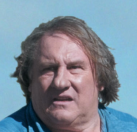 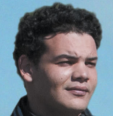 